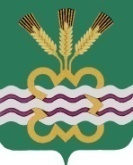 ГЛАВА МУНИЦИПАЛЬНОГО ОБРАЗОВАНИЯ«КАМЕНСКИЙ ГОРОДСКОЙ ОКРУГ»ПОСТАНОВЛЕНИЕот 28.09.2017г.п. Мартюш									 О назначении ответственных лиц за организацию работы по реализации Комплексного плана мероприятий по противодействию идеологии терроризма в Свердловской области с дополнениями и изменениями на 2017-2018 годы на территории Каменского городского округа	В целях реализации Федерального закона от 06 марта 2006 г. № 35-ФЗ «О противодействии терроризму», Указа Президента Российской Федерации от 15.02.2006г. № 116 «О мерах по противодействию терроризма», организации руководства исполнения и контроля за реализацией Комплексного плана мероприятий по противодействию идеологии терроризма в Свердловской области на 2017-2018 годы, руководствуясь Уставом МО «Каменский городской округ»ПОСТАНОВЛЯЮ:Руководство по исполнению мероприятий, предусмотренных Комплекснымпланом мероприятий по противодействию идеологии терроризма в Свердловской области с дополнениями и изменениями на 20174-2018 годы (далее - Комплексный план) оставляю за собой.Назначить ответственным за контроль по реализации Комплексного  планаКырчикову Ирину Викторовну, заместителя Главы Администрации по вопросам организации управления и социальной политике, заместителя председателя антитеррористической комиссии в Каменском городском округе.Разместить настоящее постановление на официальном сайте муниципального образования «Каменский городской округ».Контроль за исполнением настоящего постановления оставляю за собой.Глава городского округа	 	                С.А. Белоусов